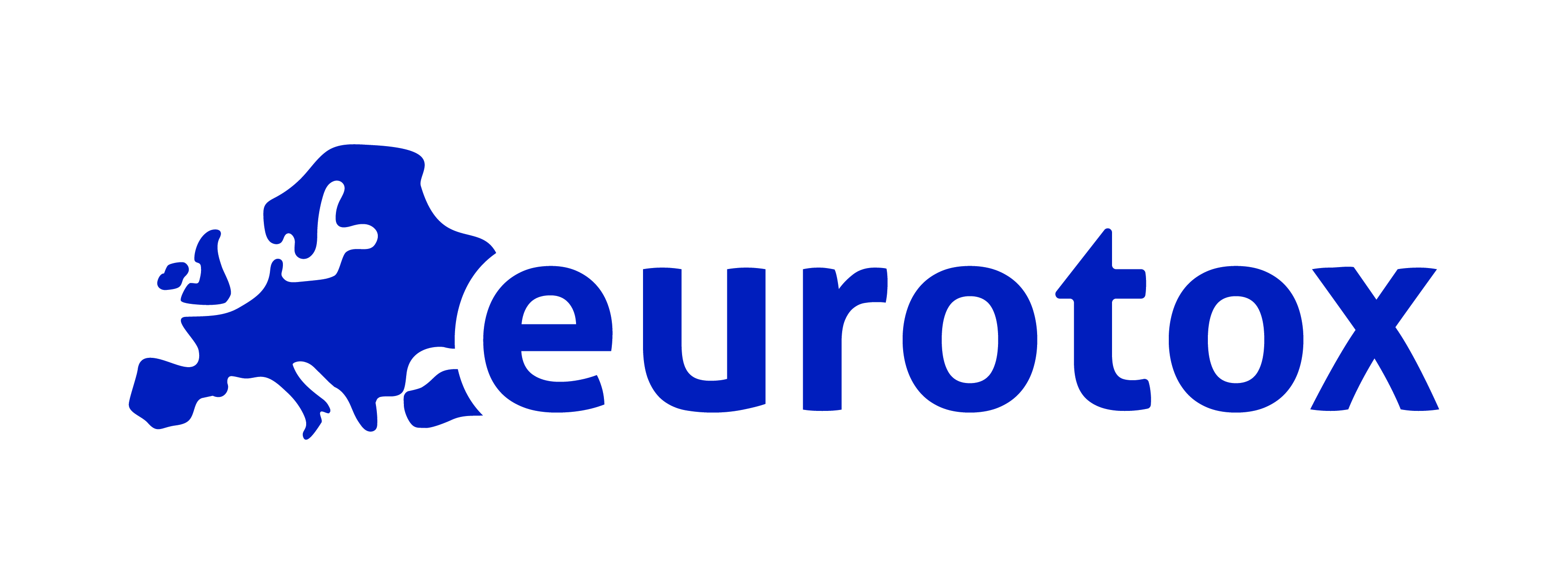 Federation of European Toxicologists and European Societies of ToxicologyCORPORATE MEMBER APPLICATIONFor information visit our website at https://www.eurotox.comPlease complete and send via email to  secretariat@eurotox.comCorporate Members will pay an annual subscription of €2.000.The Executive Committee will review membership application during its first meeting following the submission of this application.The EUROTOX Treasurer upon approval will issue invoices.Name of Organisation AddressContact person and titleTelephoneE-mailWebsiteHow did you learn about our program?Billing details (Name, address and email) if different than contact person